Student Government Assembly (SGA)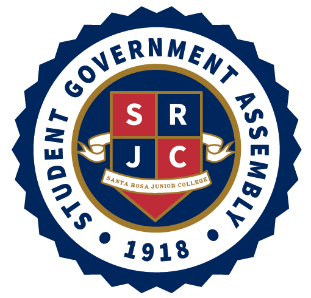 Santa Rosa Junior College (SRJC)Sonoma County Junior College District (SCJCD)Members Attending Remotely via Zoom Video ConferencingMeeting #2: June 27, 2022, 3:00 PM - 5:00 PMMembers of the public may participate via Zoom at https://santarosa-edu.zoom.us/j/7075241528 or by calling into the meeting at +1 312 626 6799 webinar ID: 7075241528. This Meeting is recorded.We acknowledge that we gather at Santa Rosa Junior College on the territorial traditional land of the Pomo People in Santa Rosa and the Coast Miwok People in Petaluma, past and present, and honor with gratitude the land itself and the people who have stewarded it throughout the generations. This land acknowledgement calls us to commit to continuing to learn how to be better stewards of the land we inhabit. We recognize that every member of the Santa Rosa Junior College community has benefitted, and continues to benefit, from the use and occupation of this land since the institution’s founding in 1919. Consistent with our values of community and diversity, we have a responsibility to acknowledge and make visible the colleges’ relationship to Native peoples. By offering this Land Acknowledgement, we affirm Indigenous sovereignty and will work to hold Santa Rosa Junior College more accountable to the needs of American Indian and Indigenous peoples.Pursuant to Executive Order N-25-20: Suspends aspects of the Brown Act. Typically, the Brown Act requires that every teleconference or in-person location have an agenda posted, be listed on the agenda, and be accessible to members of the public. For the time being, this is no longer the case. Minimally, the agenda will be posted online at https://studentlife.santarosa.edu/agendas-minutes. Members of the public wishing to comment on an agenda item or another topic within the jurisdiction of the SGA will be given the opportunity to ask questions via Zoom or may submit questions via email at zmiranda@santarosa.edu.Call to Order & Roll Call: 	Start time - 			Quorum – Approval of the Current Agenda & Past Meeting Minutes: (5 minutes):At this time the SGA may review and approve the Agendas and Minutes, and add amendments as needed.Agenda for Meeting #2 (June 27, 2022) -Minutes for Meeting #1 (June 13, 2022) - Public Comments (3 minutes per speaker, 15 minutes per topic):
At this time, members of the public may address SGA. Members of the public wishing to comment on an agenda item or another topic within the jurisdiction of the SGA will be given the opportunity to provide comments via Zoom or may submit public comments via email to zmiranda@santarosa.edu. Special Reports (15 minutes per speaker):Meeting ProcedureReports (2 minutes per speaker):At this time members of the SGA, Assembly Members, and Advisors may report on their activities, status of SGA and Shared Governance committees, and other business related to their positions. Student Body President – Abrea Tillman:Executive Vice President of Legislation – Matti Cottrell: Vice President of Finance – Jimmy Brock: Vice President of Clubs, Santa Rosa – Dori Elder:Vice President of Clubs, Petaluma – Vacant:Vice President of Student Life, Santa Rosa – Vacant:Vice President of Student Life, Petaluma – Vacant:Vice President of Marketing, Santa Rosa – Rocio Jimenez:Vice President of Marketing, Petaluma – D’Juan Brundidge: Vice President of Diversity – Leticia Camarena:Vice President of Student Health – Waad Dafalla:Vice President of Sustainability – Ani Fowler:Student Trustee – Delashay Carmona Benson:Appointments & RemovalsAt this time the SGA may appoint, ratify off-schedule appointments, or remove students to/from the SGA, College-Wide Committees, Hiring committees, Ad-Hoc Committees, Internal Committees, Subcommittees, other bodies within their jurisdiction, and other positions/duties as recommended. Any student appointments or removals shall be reported here.Current Appointment List: https://docs.google.com/spreadsheets/d/11sx7WFeXyUugkfXhRUsFjB9HBmlVu1YTc7sJLSGBr38/edit#gid=728252380 Vice President of Clubs – PetalumaVice President of Student Life – Santa RosaVice President of Student Life – PetalumaDirector of Residential Life Hiring CommitteeNew BusinessA motion may come forward to approve details for the Summer 2022 SGA Retreat.Lead: Abrea TillmanBudget: up to $2500Budget Line: retreats/conferences/travelCommunications from the Floor:At this time, members of SGA may address concerns and any items not on the current agenda, in addition to recommending new agenda items.Adjournment: The SRJC Student Government Assembly does not discriminate on the basis of disability in the admissions or access to, or treatment of, or employment in its programs or activities. The appropriate disability-related aids or services, including printed information in alternate formats that enable persons with disabilities to participate in public meetings, are available by contacting the Student Affairs Office at (707) 527-4424, Santa Rosa Junior College 1501 Mendocino Avenue, Santa Rosa California 48 hours prior to the meeting.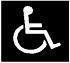 [Government Code Section 54953.2, & Americans with Disabilities Act of 1990 (42 U.S.C. Sec. 12132) Section 202]Officers:Attendance:Student Body President - Abrea TillmanExecutive Vice President of Legislation – Matti CottrellVice President of Finance – Jimmy BrockVice President of Clubs, Santa Rosa – Dori ElderVice President of Clubs, Petaluma -  VacantVice President of Student Life, Santa Rosa – VacantVice President of Student Life, Petaluma – VacantVice President of Marketing, Santa Rosa – Rocio JimenezVice President of Marketing, Petaluma - D’Juan BrundidgeVice President of Diversity – Leticia CamarenaVice President of Student Health – Waad DafallaVice President of Sustainability – Ani FowlerHonorary Members:Attendance:Student Trustee – Delashay Carmona Benson